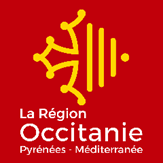 ATTESTATION DE STAGEPériode d’application en EntrepriseArt 1 : Entre l’Entreprise : RAISON SOCIALE : 	N°SIRET : ………………………………………………………. Code APE : ………………………………Représentée par : …………………………………………………………………………………………… en qualité de : 	Téléphone :	Email :	Adresse : 	Commune : 	Effectif : ………………………………………………………………………………………………….D’une part,Et l’organisme de formation ……….Adresse : ………Téléphone : ………..   Adresse e. mail : ……………..Nom du responsable de l’Organisme de formation :   ………………..Le formateur référent chargé du suivi : ……………………………………………………………..……....   Tél: …………D’autre part,Il a été convenu que le Stagiaire :M  Mme  Melle  Nom :  	 Prénom : 	Téléphone :  	 Portable : 	De la réalisation d’un stage pratique qui s’est déroulé du ……………….  au ………..………….…Art 2 : Les objectifs étaient les suivants : Découverte du Monde de l’Entreprise		 Acquisition de Compétences Découverte des Métiers   				 Validation du Projet Professionnel Stage de Pré-EmbauchePoste occupé :   	Tâches réalisées lors du stage :Compétences socioprofessionnelles acquises ou en cours d’acquisition :Le représentant de l’entreprise, dénommé « TUTEUR », qui a encadré le stagiaire durant la période :Nom : …………………………………….  Fonction : ……………………………………………………  Tél : …………………………………….Cette Attestation sera jointe au portefeuille stagiaire et retournée à la Région.					Fait à ……………………………le ……………………………………Pour l’entreprise	Le/La Stagiaire	Pour l’organisme de formation (Nom, Qualité, Cachet)	(Nom, Prénom)	de ………. (Nom, Qualité, Cachet)